Colorie les situations pouvant être réglées par un message clair. 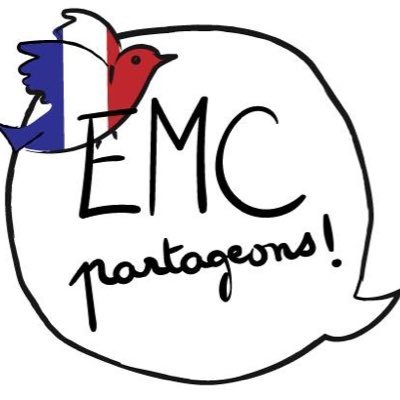 Plusieurs enfants me menacent.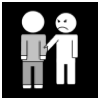 Un enfant se moque de moi.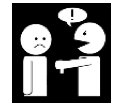 Un enfant s’amuse à pousser d’autres enfants  dans les escaliers.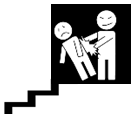 Plusieurs enfants ne veulent pas que je joue avec eux.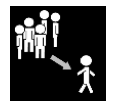 Un enfant me gène pour travailler.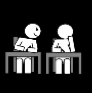 Un enfant m’embête dans la cour.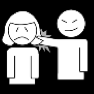 Un enfant se moque de ma famille.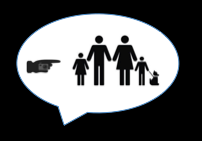 Un enfant me bouscule et ne s’excuse pas.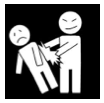 Un enfant fouille dans mon cartable et vole ma calculette.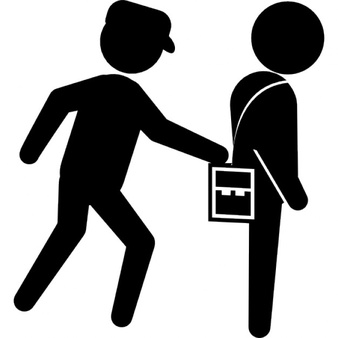 